КАРАР                                                                                         РЕШЕНИЕОб утверждении плана работы к Году   культуры  на территории  сельского поселения  Каралачикский сельсовет  муниципального района Федоровский район Республики Башкортостан на 2014 год-----------------------------------------------------------------------------------------------------------------	Совет сельского поселения Каралачикский сельсовет муниципального района Федоровский район Республики БашкортостанРЕШИЛ:Утвердить план  работы   к Году культуры  на территории  сельского поселения Каралачикский сельсовет муниципального района Федоровский район Республики Башкортостан на 2014 год.Глава сельского поселенияКаралачикский сельсоветмуниципального районаФедоровский районРеспублики Башкортостан	                                   Р.Я.Ибрагимов                                       	           	         с.Каралачик	13.02.2014 г.	№ 24(176)Приложение  к решению № 24/176  от 13.02.2014г.     «СОГЛАСОВАНО»                                                                                                                                     Глава  сельского  поселения                                                                                                                                      Каралачикский   сельсовет                                                                                                                                      муниципального района                                                                                                                                     Федоровский  район РБ________Р. Я. Ибрагимов                                                                                                    План работы Каралачикского СДК  по Году культуры  Управляющая  делами                                                          Р.З.ИшмановаБашкортостан Республикаһы Федоровка районы муниципаль районының Кораласык ауыл советы ауыл биләмәһе советы                         Кораласык ауылы Узэк урамы 57а тел. (34746) 2-51-38Совет сельского поселения Каралачикский  сельсовет муниципального района Федоровский район Республики Башкортостан с.Каралачик ул Центральная д.57а тел. (34746) 2-51-38№ П/пНаименование раздела, форма и название мероприятийСроки проведения мероприятияАудитория (соц. группа посетителей)Место проведенияОтветственные за подготовку и проведениеПримечания12345671Праздник «Снежинки», семейный праздник в период зимних каникулЯнварь Дети, родители СДКЗавед. СДК, 
зав. библ2Праздничный концерт «Поздравления мужчинам»23 февраль Смешанный СДКЗавед. СДК, зав.библ3«Такие разные и таинственные» конкурсно – развлекатель-ная программаМарт Смешанный СДК Завед. СДК, зав.библ4Конкурс «Весенняя капель»Апрель ДетиСДКЗавед. СДК, зав.библ5Визиты почёта и уважения участникам Вов и труженикам тыла   Май Смешанный АдресноЗавед. СДК, зав.библ6Концерт “Ауылымдын монло кистәреМайСмешанныйСДКЗавед. СДК, зав.библ7Студенческий концерт « Имя нам – молодёжь» Июнь Молодежь СДКЗавед. СДК, зав.библ8Народный праздник шежере байрам «Жиде буын жылысы» Июнь Смешанный СДК Завед. СДК, зав.библ9Концертная программа в нашем дворе «Праздник детства»Август ДетиСДК Завед. СДК, зав.библ10Праздничный концерт “Сезгэ – кунел жылысы” ОктябрьПожилые СДКЗавед. СДК, зав.библ11«День матери» конкурсная программа.НоябрьСмешанныйСДКЗавед. СДК, зав.библ12Новогодний бал – маскарад, спектакль, лотерея, игры.Декабрь Смешанный СДКЗавед. СДК, зав.библ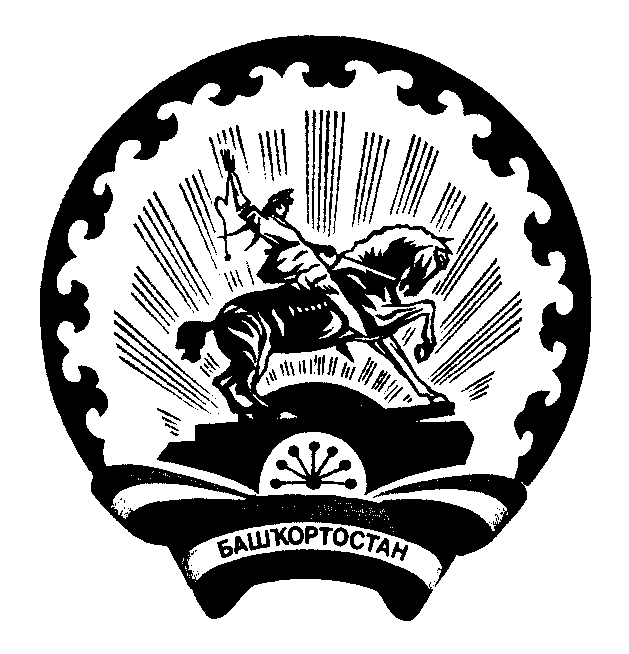 